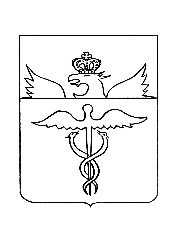 АдминистрацияБутурлиновского городского поселения Бутурлиновского муниципального районаВоронежской областиРаспоряжениеот 21.06.2021 г. № 105-р                 г. БутурлиновкаО введении ограничительных мер (карантина) в администрации Бутурлиновского городского поселения Бутурлиновского муниципального района Воронежской области В связи с угрозой распространения на территории Бутурлиновского городского поселения Бутурлиновского муниципального района Воронежской области новой коронавирусной инфекции, на основании постановления Главного государственного санитарного врача Российской Федерации от 13.03.2020 № 6 «О дополнительных мероприятиях по снижению рисков распространения COVID-2019», в соответствии с Решением заседания оперативного штаба по координации мероприятий по предупреждению завоза и распространения новой коронавирусной инфекции на территории Воронежской области № 16 от 16.06.2021 г.:1. Ограничить вход граждан и представителей юридических лиц в здание администрации Бутурлиновского городского поселения Бутурлиновского муниципального района Воронежской области (далее – администрация городского поселения).2. Временно отменить до нормализации обстановки:2.1. проведение личного приема граждан и юридических лиц в администрации городского поселения;2.2. проведение совещаний, предусматривающих большое количество участников.3. Рекомендовать руководителям структурных подразделений администрации городского поселения:3.1. не направлять работников в служебные командировки за пределы городского поселения;3.2. убытие в служебные командировки в случае острой необходимости осуществлять по согласованию с главой администрации городского поселения;3.3. не допускать к трудовой деятельности лиц с признаками респираторных инфекций.4. Обеспечить проведение влажной уборки помещений с использованием дезинфицирующих средств каждые 2 часа. 5. Рекомендовать руководителям подведомственных предприятий, учреждений, организаций:5.1. воздержаться от командировок за пределы поселения;5.2. в случае острой необходимости убытие в служебные командировки за пределы территории поселения согласовывать с главой администрации городского поселения;5.3. обеспечить выполнение требований и рекомендаций управления Роспотребнадзора по Воронежской области по снижению рисков распространения COVID-2019.6. Рекомендовать гражданам и юридически лицам: 6.1. направлять обращения в администрацию городского поселения и ее должностным лицам по почте на адрес: 397500, Воронежская область, г. Бутурлиновка, пл. Воли, 1 и по электронной почте на адрес: buturlin.buturl@govvrn.ru;6.2. направлять заявления о предоставлении муниципальных услуг через официальный портал Воронежской области в информационно-телекоммуникационной сети «Интернет» либо по почте по адресу, указанному в пункте 6.1 настоящего распоряжения.7. Опубликовать настоящее распоряжение на официальном сайте органов местного самоуправления Бутурлиновского городского поселения в информационно-телекоммуникационной сети «Интернет».Глава администрации Бутурлиновскогогородского поселения								А.В. ГоловковОзнакомлены:Д.И. ВереникинД.В. ДоброквашинО.С. ХмызенкоР.С. ЧвилевС.В. ЛосевД.Д. ПавленкоГ.И. АкиньшинаВизирование:Заместитель главы администрации 							Е.Н. БутковНачальник сектора 						Л.А. РачковаС.Н. Пищулина